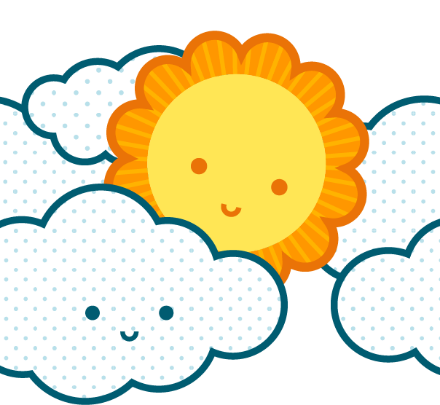 [שמך][כתובת]
[עיר, רחוב, מיקוד][טלפון][כתובת דואר אלקטרוני]‎@twitter: [חשבון Twitter][כתובת אינטרנט][שמך][כתובת]
[עיר, רחוב, מיקוד][טלפון][כתובת דואר אלקטרוני]‎@twitter: [חשבון Twitter][כתובת אינטרנט][שמך][כתובת]
[עיר, רחוב, מיקוד][טלפון][כתובת דואר אלקטרוני]‎@twitter: [חשבון Twitter][כתובת אינטרנט][שמך][כתובת]
[עיר, רחוב, מיקוד][טלפון][כתובת דואר אלקטרוני]‎@twitter: [חשבון Twitter][כתובת אינטרנט][שמך][כתובת]
[עיר, רחוב, מיקוד][טלפון][כתובת דואר אלקטרוני]‎@twitter: [חשבון Twitter][כתובת אינטרנט][שמך][כתובת]
[עיר, רחוב, מיקוד][טלפון][כתובת דואר אלקטרוני]‎@twitter: [חשבון Twitter][כתובת אינטרנט][שמך][כתובת]
[עיר, רחוב, מיקוד][טלפון][כתובת דואר אלקטרוני]‎@twitter: [חשבון Twitter][כתובת אינטרנט][שמך][כתובת]
[עיר, רחוב, מיקוד][טלפון][כתובת דואר אלקטרוני]‎@twitter: [חשבון Twitter][כתובת אינטרנט][שמך][כתובת]
[עיר, רחוב, מיקוד][טלפון][כתובת דואר אלקטרוני]‎@twitter: [חשבון Twitter][כתובת אינטרנט][שמך][כתובת]
[עיר, רחוב, מיקוד][טלפון][כתובת דואר אלקטרוני]‎@twitter: [חשבון Twitter][כתובת אינטרנט]